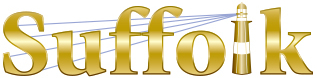 County Community College
Michael J. Grant Campus Academic AssemblyResolution 2018-02 [10]Supporting Restoration of Child Care FundingWhereas SUNY child care centers provide quality care for over 5,000 children at 50 centers across the state, 28 of which are situated at community colleges, and Whereas of the 5,000 children served, approximately one-third are children of student parents, one-third children of faculty and staff and one-third children from the community, and Whereas SUNY currently prepares nearly one-quarter of New York State’s teachers and, as is dedicated to attracting, developing and retaining a large, diverse body of highly qualified teachers, and Whereas community college child care centers provide invaluable experience for students in early childhood education programs by serving as field placement sites, and Whereas the shift in the demographics of community college students has resulted in more non-traditional adult students with the potential need for increased child care services, and Whereas without access to community college child care centers, many potential adult students would not be able to pursue a college education, and Whereas nationally 30% of the community college students are parents; and Whereas the Student Assembly of the State University of New York advocates for budget increases to Child care centers on SUNY campuses to provide affordable child care to students, faculty, staff, and community members, and Whereas SUNY’s campus-based child care services provide incalculable life-long benefits to these constituencies as well as contribute to economic development by providing employment opportunities for over 1,000 citizens, and Whereas the opportunity for affordable campus child care services for New York State’s citizens will be compromised by the reduction of $1,100,000 in the 2018 - 2019 proposed Executive budget, be it therefore Resolved that the Grant Campus Academic Assembly urges the members of the New York State Legislature and all necessary parties to restore $1,100,000 to the 2018-2019 budget of the State of New York, and to continue to fund the Child Care and Development Block Grant, ensuring access to affordable child care services for our students, faculty, staff, and community members.Approved [37-0-0] on April 3, 2018